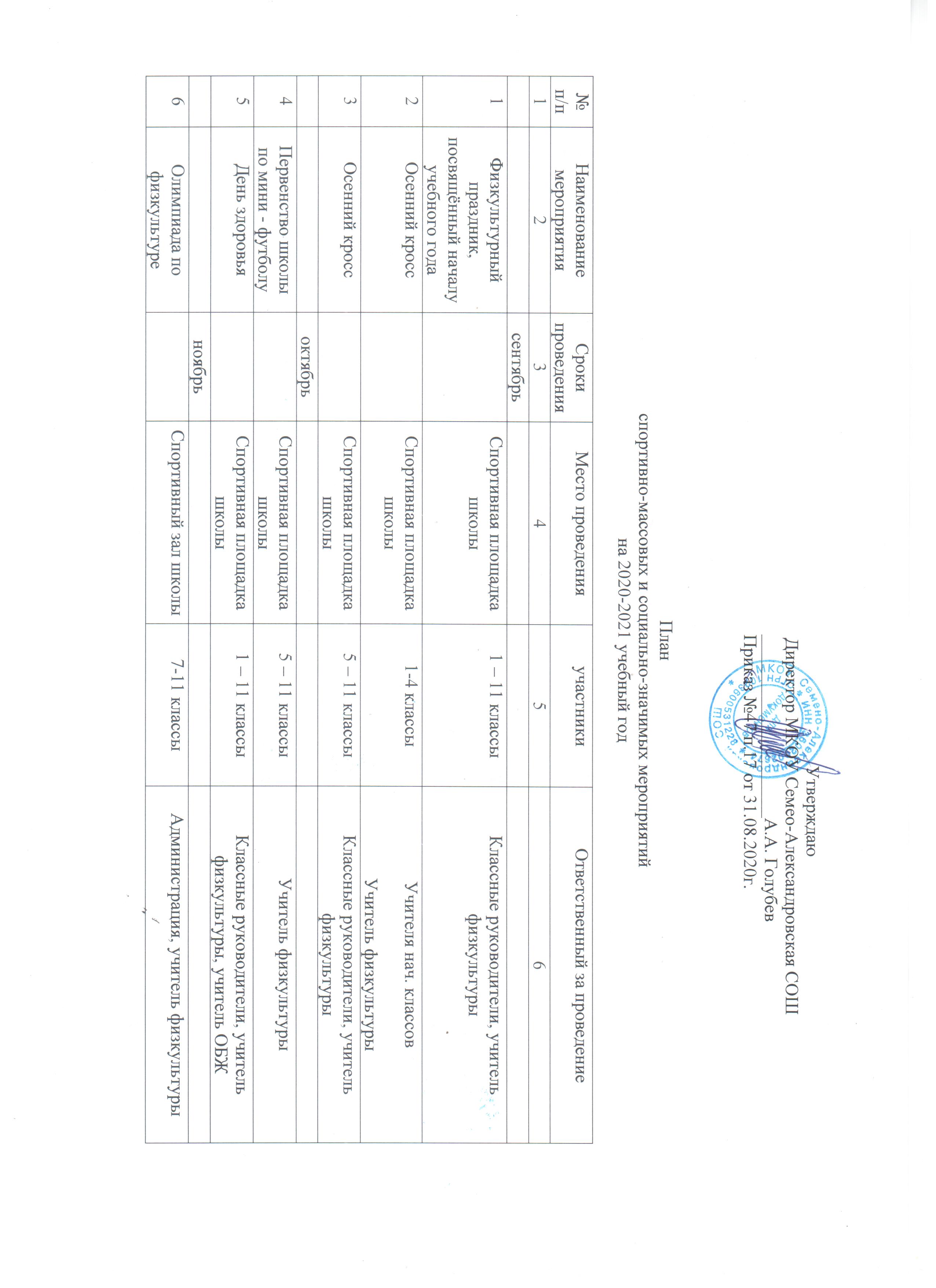 декабрь7Соревнования по пионерболуСпортивный зал школы3 - 5 классыКлассные руководители, учитель физкультуры8Соревнования по волейболуСпортивный зал школы6 - 11 классыКлассные руководители, учитель физкультуры9День здоровьяСпортивный зал школы1 – 11 классыКлассные руководители, учитель физкультуры, учитель ОБЖянварь10Эстафеты «Зимние забавы»Спортивная площадка1 – 4 классыКлассные руководители, учитель физкультурыфевраль11Спортивный праздник, посвящённый Дню защитника ОтечестваСпортивный зал школы9-11классыКлассные руководители, учитель физкультуры12Военизированные эстафетыСпортивный зал школы1-4 классыУчителя начальных классовмарт13Соревнования по баскетболуСпортивный зал школы5-9 классыКлассные руководители, учитель физкультуры14День здоровьяСпортивный зал школы1 – 11 классыКлассные руководители, учитель физкультуры, учитель ОБЖапрель15Соревнования по легкой атлетикеСпортивная площадка1 – 4 классыКлассные руководители, учитель физкультуры16Соревнования по легкой атлетикеСпортивная площадка5 - 11 классыКлассные руководители, учитель физкультурымай17День здоровьяСпортивная площадка1 – 11 классыКлассные руководители, учитель физкультуры, учитель ОБЖ18Участие в районной спартакиадеВ течение учебного года19Проведение спортивных секцийВ течение учебного года1 – 11 классыАдминистрация, учитель физкультуры20Проведение гимнастики до занятий, подвижные игры на переменах, спортивном часе ГПДВ течение учебного года1 – 11 классыАдминистрация, дежурный учитель, воспитатель ГПД21Участие педагогического коллектива в районной спартакиадеВ течение учебного годаПедагогический коллективАдминистрация, учитель физкультуры